Lesson 5: Negative Rational ExponentsLet’s investigate negative exponents.5.1: Math Talk: Don’t Be NegativeEvaluate mentally.5.2: Negative Fractional Powers Are Just NumbersComplete the table as much as you can without using a calculator. (You should be able to fill in three spaces.)Plot these powers of 2 in the coordinate plane. ​​​​​​Connect the points as smoothly as you can.Use your graph of  to estimate the value of the other powers in the table, and write your estimates in the table.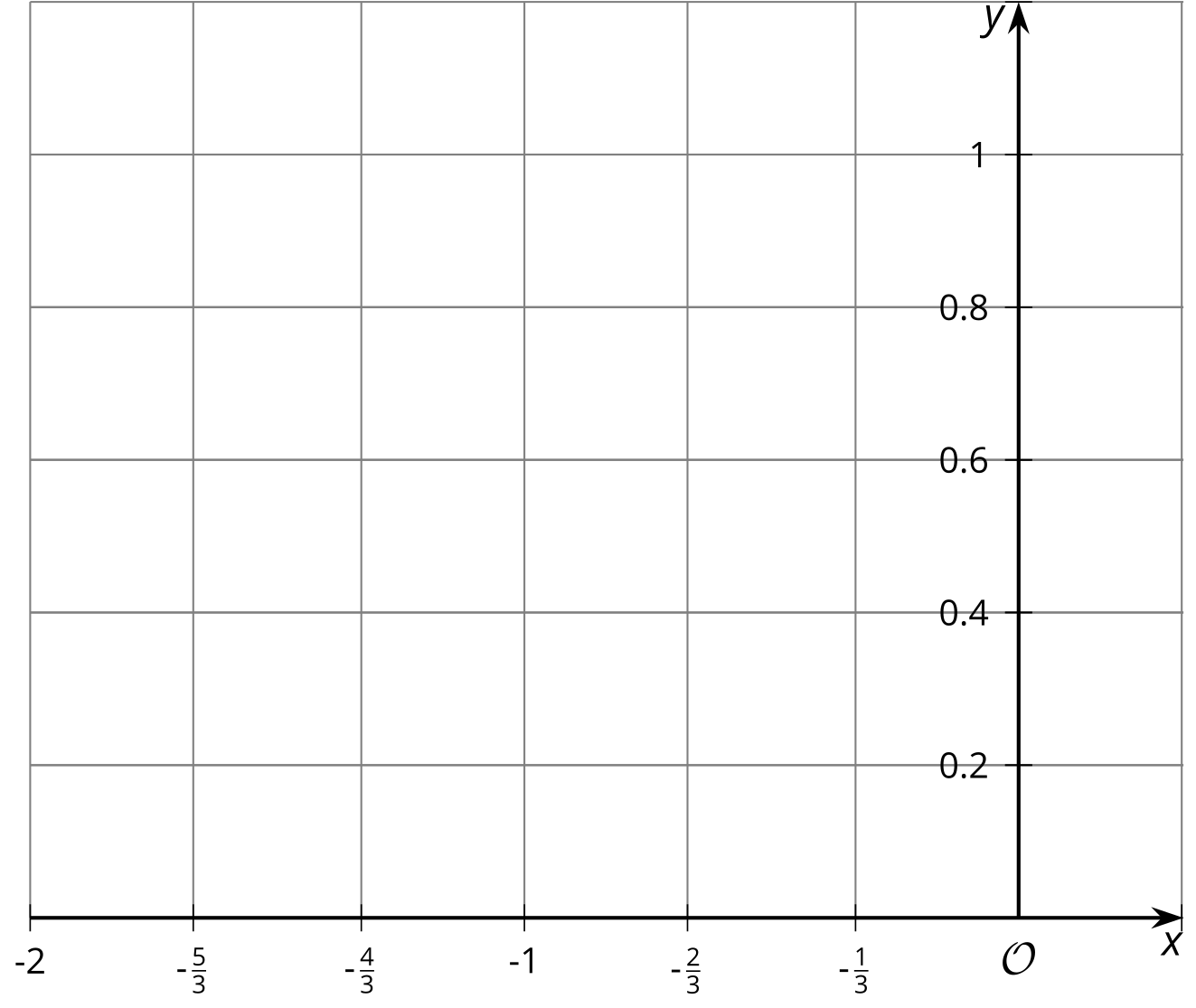 Let’s investigate .Write  using radical notation.What is the value of ?Raise your estimate of  to the third power. What should it be? How close did you get?Let’s investigate .Write  using radical notation.What is ?Raise your estimate of  to the third power. What should it be? How close did you get?5.3: Any Fraction Can Be an ExponentFor each set of 3 numbers, cross out the expression that is not equal to the other two expressions., , , , , , , , For each expression, write an equivalent expression using radicals.For each expression, write an equivalent expression using only exponents.Are you ready for more?Write two different expressions that involve only roots and powers of 2 which are equivalent to .5.4: Make These Exponents Less ComplicatedMatch expressions into groups according to whether they are equal. Be prepared to explain your reasoning.Lesson 5 SummaryWhen we have a number with a negative exponent, it just means we need to find the reciprocal of the number with the exponent that has the same magnitude, but is positive. Here are two examples:The table shows a few more examples of exponents that are fractions and their radical equivalents.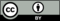 © CC BY 2019 by Illustrative Mathematics®-2-10 (using exponents) (decimal approximation)-101 (using exponents) (equivalent expressions) or 1 or 5